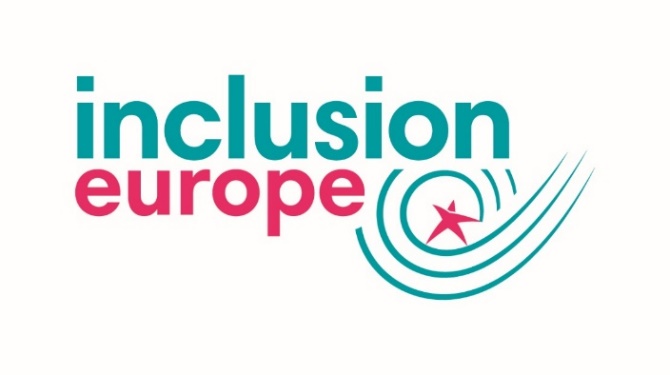   I, _________________________________, pledge to support the rights of   people with intellectual disabilities and their families through these actions:support the movement for voting rights for people with intellectual disabilities in all EU countrieschallenge national authorities to provide information about the elections in an accessible wayensure my election campaign is accessible, for example by creating an easy-to-read version of my manifestoinvolve people with intellectual disabilities when it comes to disability issues, and beyondmonitor that EU funds and programmes are used to promote inclusiondemand that the European Parliament communicates in accessible waysadvocate for an effective implementation of the European Accessibility Actwork to make the promises of the European Pillar of Social Rights become a realityimplement the UN CRPD through my voting decisions be a strong supporter of an ambitious European Disability Strategy 2020-2030.______________		_____________________		____________________               Party			              Date				         Signature